INDICAÇÃO Nº 3207/2018Indica ao Poder Executivo Municipal operação “tapa-buracos” na Rua Duque de Caxias, nº 861.Excelentíssimo Senhor Prefeito Municipal, Nos termos do Art. 108 do Regimento Interno desta Casa de Leis, dirijo-me a Vossa Excelência para sugerir que, por intermédio do Setor competente, seja executada operação “tapa-buracos” na Rua Duque de Caxias, em frente ao número 861, no  Centro, neste município. Justificativa:Esta vereadora foi procurada por munícipes relatando  o estado de degradação da malha asfáltica da referida via pública, fato este que prejudica as condições de tráfego no local e está precisando urgente de atenção, bem como o surgimento de avarias nos veículos automotores que por esta via diariamente trafegam. Plenário “Dr. Tancredo Neves”, 10 de maio de 2018. Germina Dottori- Vereadora PV -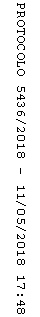 